الجمعية العامة للويبوالدورة الثامنة والأربعون (الدورة الاستثنائية السادسة والعشرون)جنيف، من 3 إلى 11 أكتوبر 2016وصف لمساهمة هيئات الويبو في تنفيذ ما يعنيها من توصيات أجندة التنميةوثيقة من إعداد الأمانةوافقت الجمعية العامة للمنظمة العالمية للملكية الفكرية (الويبو) في دورتها التاسعة والثلاثين (الدورة الاستثنائية العشرين) التي عقدت من 20 إلى 29 سبتمبر 2010 على "آليات التنسيق وإجراءات الرصد والتقدير وإعداد التقارير" الواردة في المرفق الثاني للوثيقة WO/GA/39/7 بعنوان "تقرير اللجنة المعنية بالتنمية والملكية الفكرية".ومن بين ما تنص عليه وثيقة آليات التنسيق وإجراءات الرصد والتقدير وإعداد التقارير الموافق عليها ما يلي:"توجيه تعليمات إلى هيئات الويبو المعنية لتضمين تقاريرها السنوية وصفا لإسهامها في تنفيذ التوصيات المعنية من أجندة التنمية. وتحيل الجمعية العامة التقارير إلى اللجنة لمناقشتها في إطار البند الموضوعي الأول من أجندتها. وللجمعية العامة أن تلتمس من رؤساء هيئات الويبو المعنية تزويدها بأية معلومات أو إيضاحات قد تكون مطلوبة حول التقرير".وعليه، فإن الوصف الخاص بمساهمة هيئتي الويبو التاليتين في تنفيذ ما يعنيهما من توصيات أجندة التنمية مدرج في تقريريهما إلى الجمعية العامة للويبو كما يلي:(أ)	تقرير عن اللجنة الحكومية الدولية المعنية بالملكية الفكرية والموارد الوراثية والمعارف التقليدية والفولكلور، الفقرتان 10 و11 من الوثيقة WO/GA/48/9؛(ب)	وتقرير عن اللجنة الدائمة المعنية بحق المؤلف والحقوق المجاورة، الفقرات من 31 إلى 35 من الوثيقة WO/GA/48/3.إن الجمعية العامة للويبو مدعوة إلى ما يلي:"1"	أن تحيط علماً بالمعلومات الواردة في الوثيقة المعنونة وصف لمساهمة هيئات الويبو المعنية في تنفيذ ما يعنيها من توصيات أجندة التنمية (الوثيقة WO/GA/48/13)؛"2"	وأن تحيل إلى اللجنة المعنية بالتنمية والملكية الفكرية التقريرين المشار إليهما في هذه الوثيقة.[نهاية الوثيقة]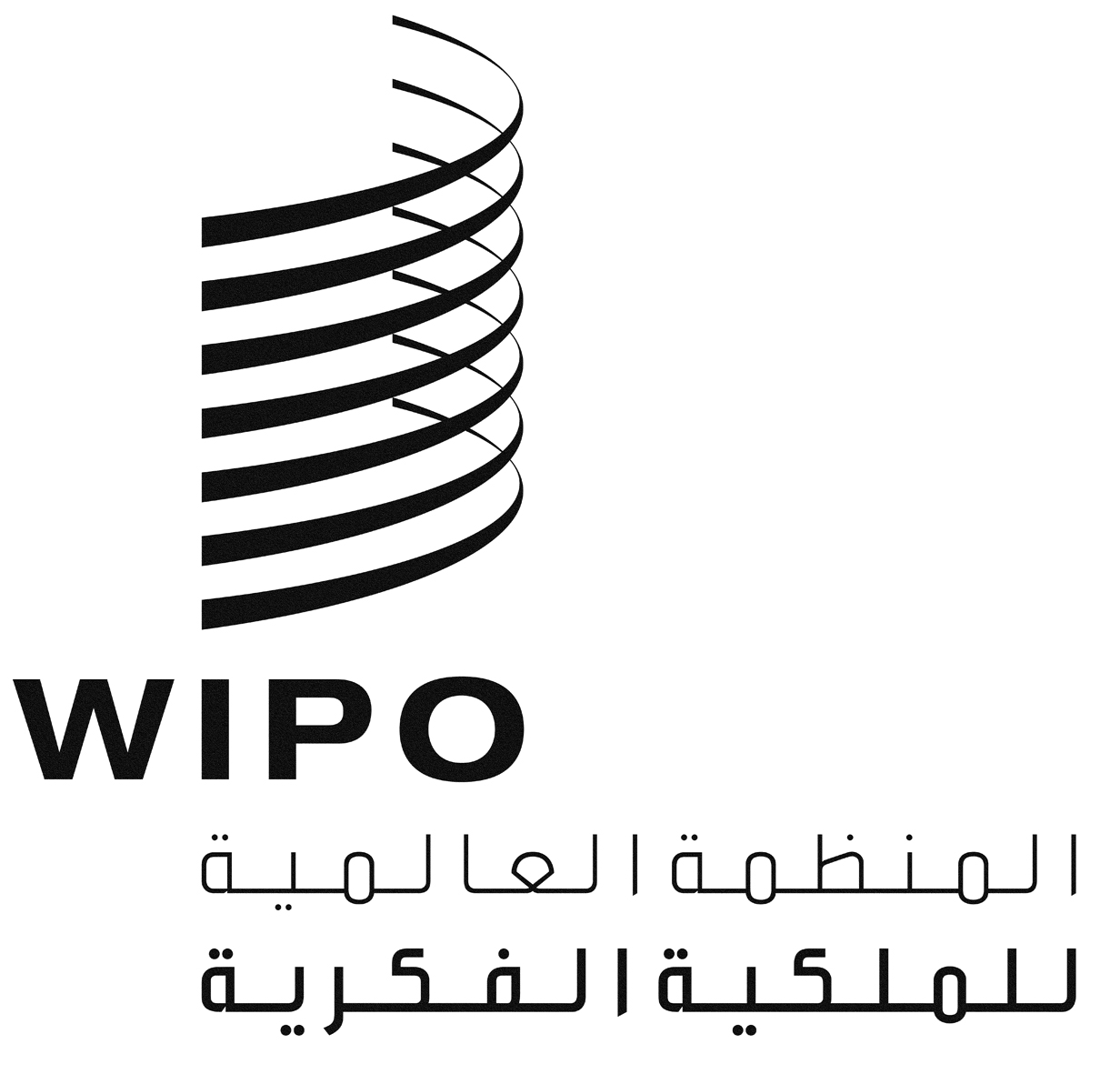 AWO/GA/48/13WO/GA/48/13WO/GA/48/13الأصل: بالإنكليزيةالأصل: بالإنكليزيةالأصل: بالإنكليزيةالتاريخ: 28 سبتمبر 2016التاريخ: 28 سبتمبر 2016التاريخ: 28 سبتمبر 2016